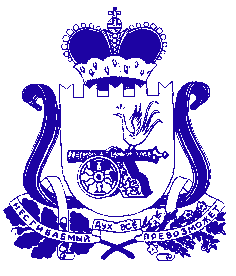 СОВЕТ ДЕПУТАТОВ ЛОИНСКОГО СЕЛЬСКОГО ПОСЕЛЕНИЯСМОЛЕНСКОГО РАЙОНА СМОЛЕНСКОЙ ОБЛАСТИ                                                            РЕШЕНИЕот 06.12. 2022 года                                                                                  № 45    Об установлении порядка учета предложений по решению  Совета  депутатов Лоинскогосельского       поселения        Смоленского     районаСмоленской     области  «Об утверждении Правил благоустройства территории Лоинского сельского поселения Смоленского района Смоленской области», порядка   участия граждан в его обсуждении.    Руководствуясь пунктом 4 статьи 44 федерального закона от 06.10.2003 года  № 131-ФЗ «Об общих принципах организации местного самоуправления в российской Федерации», Совет депутатов Лоинского сельского поселения Смоленского района Смоленской областиРЕШИЛ:        Установить следующий порядок учета предложений по проекту решения  Совета  депутатов Лоинского сельского       поселения        Смоленского     района Смоленской     области  «Об утверждении Правил благоустройства территории Лоинского сельского поселения Смоленского района Смоленской области»и порядка   участия граждан в его обсуждении:       1.Ознакомление с проектом решения через средства массовой информации (газета «Сельская правда») и  на официальном сайте Администрации Лоинского сельского поселения Смоленского района Смоленской области в информационно-телекоммуникационной сети  Интернет.  2. Прием предложений граждан в письменной форме до 26.12.2022 года по адресу: Смоленский район, деревня Лоино, улица Центральная, д.15.  3.  Анализ поступивших предложений граждан по проекту решения.  4. Публичные слушания по проекту решения Совета депутатов Лоинскогосельского поселения Смоленского района Смоленской  области «Об утверждении Правил благоустройства территории Лоинского сельского поселения Смоленского района Смоленской области»  состоятся 27.12.2022 в 15.00 по адресу: Смоленский район, деревня Лоино, улица Центральная дом 15.  5. Утверждение  проекта решения Совета депутатов Лоинского сельского поселения Смоленского района Смоленской области «Об утверждении Правил благоустройства территории Лоинского сельского поселения Смоленского района Смоленской области» на заседании Совета депутатов Лоинского сельского поселения Смоленского района Смоленской области.     6. Опубликование решения Совета депутатов Лоинского сельского поселения Смоленского района Смоленской области « «Об утверждении Правил благоустройства территории Лоинского сельского поселения Смоленского района Смоленской области»  в средствах массовой информации (газета «Сельская правда») и разместить на официальном сайте Администрации Лоинского сельского поселения Смоленского района Смоленской области в информационно-телекоммуникационной сети  Интернет.Глава муниципального образованияЛоинского сельского поселенияСмоленского района Смоленской области                               Н.С.Лапеченков